Publicado en Madrid el 01/04/2019 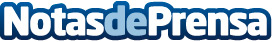 Charla sobre el Design Thinking, en IED MadridAlejandro Briceño, de la consultoría de innovación Oppino, dará una introducción gratuita al Design Thinking dentro de los Professional Days de IED Madrid, el próximo 4 de abrilDatos de contacto:Gerardo Santiago618998148Nota de prensa publicada en: https://www.notasdeprensa.es/charla-sobre-el-design-thinking-en-ied-madrid_1 Categorias: Emprendedores Recursos humanos Premios Otros Servicios Consultoría http://www.notasdeprensa.es